Schoolraad 2017-2021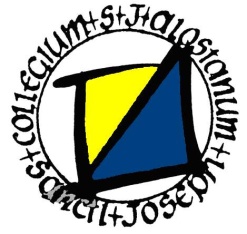 Sint-Jozefscollege AalstGesubsidieerde Vrije Basisschool Pontstraat 18                  Gesubsidieerde Vrije Lagere school Capucienenlaan 95           Gesubsidieerde Vrije Basisschool Eikstraat 2                      18.01.2021VOORZITTERADRESTel + E-MAILJan Buyse Houtmarkt 299450 Haaltert053 70 43 58   0473 80 67 03janbuyse912@gmail.comOUDERSJoke Geeroms   (BSE)Groenenbrielstraat 309320 Erembodegem0478 80 34 49jokegeeroms@icloud.comSofie De Meyer (LSC)Sterrebosstraat 289320 NieuwerkerkenTel : 0478/501229sofie@verzekeringendemeyer.bePatrick Van den Steene (BSP)Magerstraat 529420 Mere0475 89 06 86patrick.vandensteene@gmail.comLEERKRACHTENSander Ott (BSE)Weverijstraat 509300 Aalst053 84 15 70   0497 60 57 58sander.ott@gmail.comKevin Aendekerk (LSC)Klapstraat 69300 Aalst 0477 64 12 77kevin.aendekerk@sjcaalst.beSarah De Smet (BSP) Hauwerzele 239520 Sint-Lievens-Houtem 053 41 30 79   0473 78 45 95desmetsarah@hotmail.comLOKALE GEMEENSCHAPWilfried De BaereSint-Jobstraat 163 bus 129300 Aalst053 77 19 70   0475 45 01 49wilfrieddebaere@skynet.beLieve De Loose Eigenstraat 1709450 Denderhoutem 053 70 49 33lieve_deloose@hotmail.comElie Achiel Van Den BergheGraaf Jansdijk 17/07018420 De Haan0476 59 01 92elie.vdb@telenet.beDIRECTIEHaike Vekeman (BSE)Leuvestraat 789320 Erembodegem 0489 31 37 22directeur.bseikstraat@sjcaalst.beJohan De Meerleer (LSC)Gentsestraat 1029420 Burst053 62 51 44directeur.lscapucienen@sjcaalst.beDaphne Collijs (BSP)Fernand Khnopffstratt 509200 Grembergen0494 46 37 92directeur.bsponstraat@sjcaalst.beVERSLAGGEVERJan Ombeletsdirecteur coördinatie SGItaliënweg 229320 Erembodegem053 21 42 02jan.ombelets@inigo-ignatiaansescholen.beRVB Arie De RijckKluisdreef 589300 Aalst053 70 58 45arie.derijck@sjcaalst.be